День образования поселка Жирекен25 июня 2022г. жирекенцы праздновали день рождения любимого поселка - 51-ю годовщину образования п.Жирекен. Торжественные мероприятия начались с поздравления Главы городского поселения «Жирекенское» Когодеевой А.В. В своём поздравлении она отметила, что за эти годы многое сделано для развития посёлка, но много ещё предстоит сделать. Поблагодарив жителей за поддержку, терпение и понимание, Алена Викторовна вручила Грамоты жирекенцам, которые прилагают много усилий для того, чтобы наш поселок стал лучше, чище, красивее. Ежегодно на праздничном мероприятии объявляют имя очередного Почетного гражданина. В этом году по Решению Совета депутатов поселения звание «Почетный гражданин городского поселения «Жирекенское» присвоено индивидуальному предпринимателю, писателю Беломестновой Галине Алексеевне.         Концертная программа, приуроченная ко Дню посёлка, была интересной и по-настоящему праздничной. Не забыли в этот день и про маленьких жирекенцах: на площадке у Центра досуга  были установлены батуты и карусель.Любители спорта в этот день состязались на спортивных площадках. Женские команды показывали  своё мастерство на площадке по волейболу, мужчины – по мини-футболу.         Вечером всех желающих пригласили на праздничную дискотеку. Красивым завершением этого праздничного дня стал  красочный фейерверк.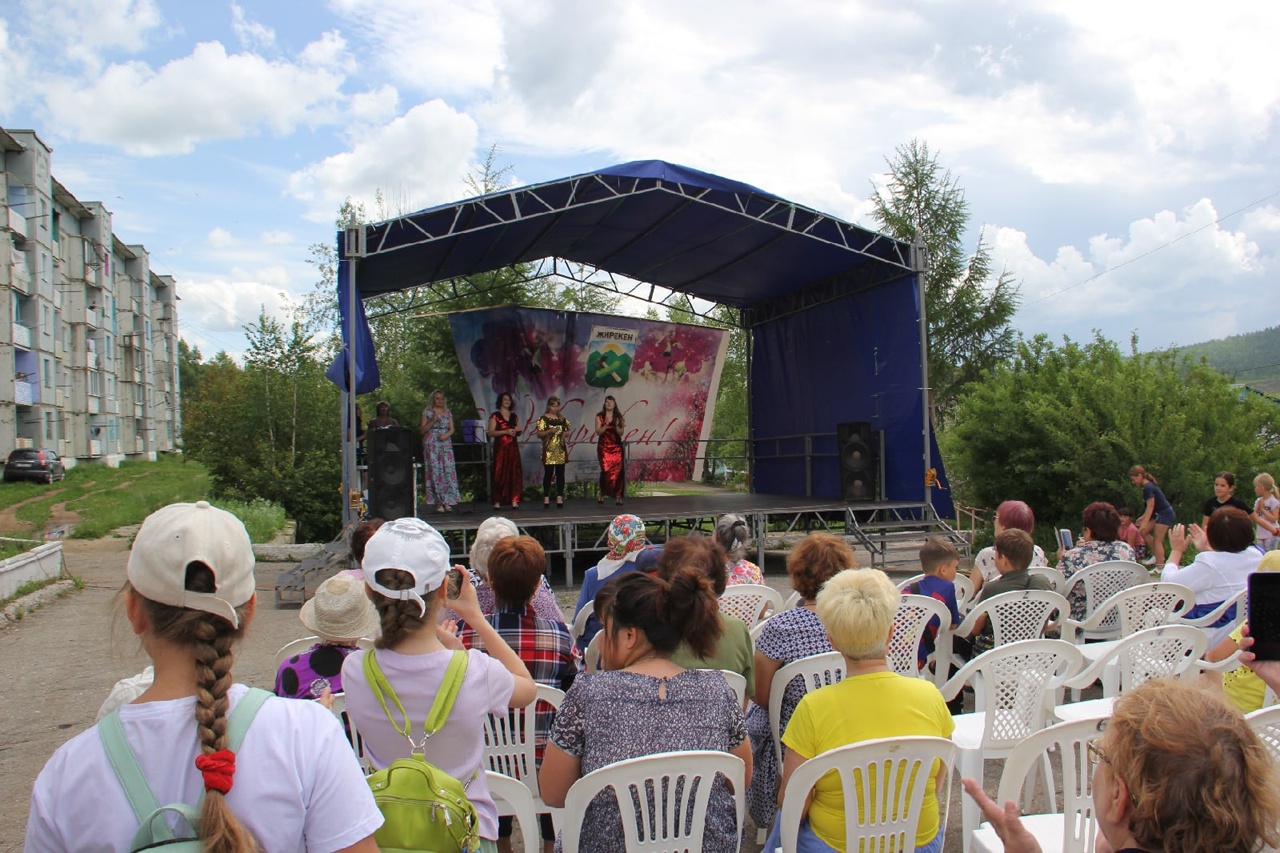 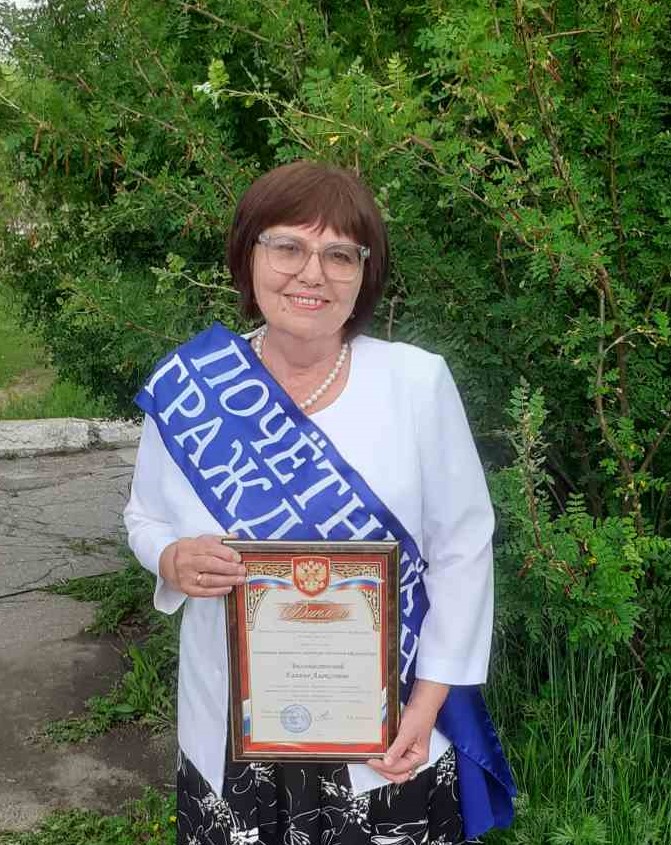 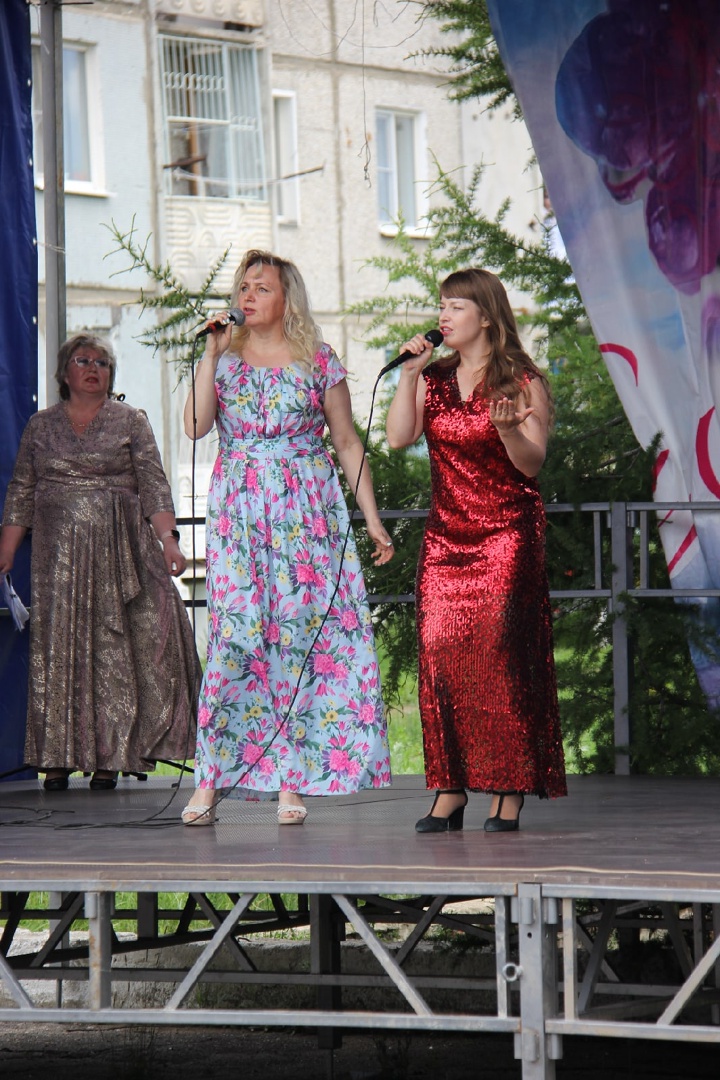 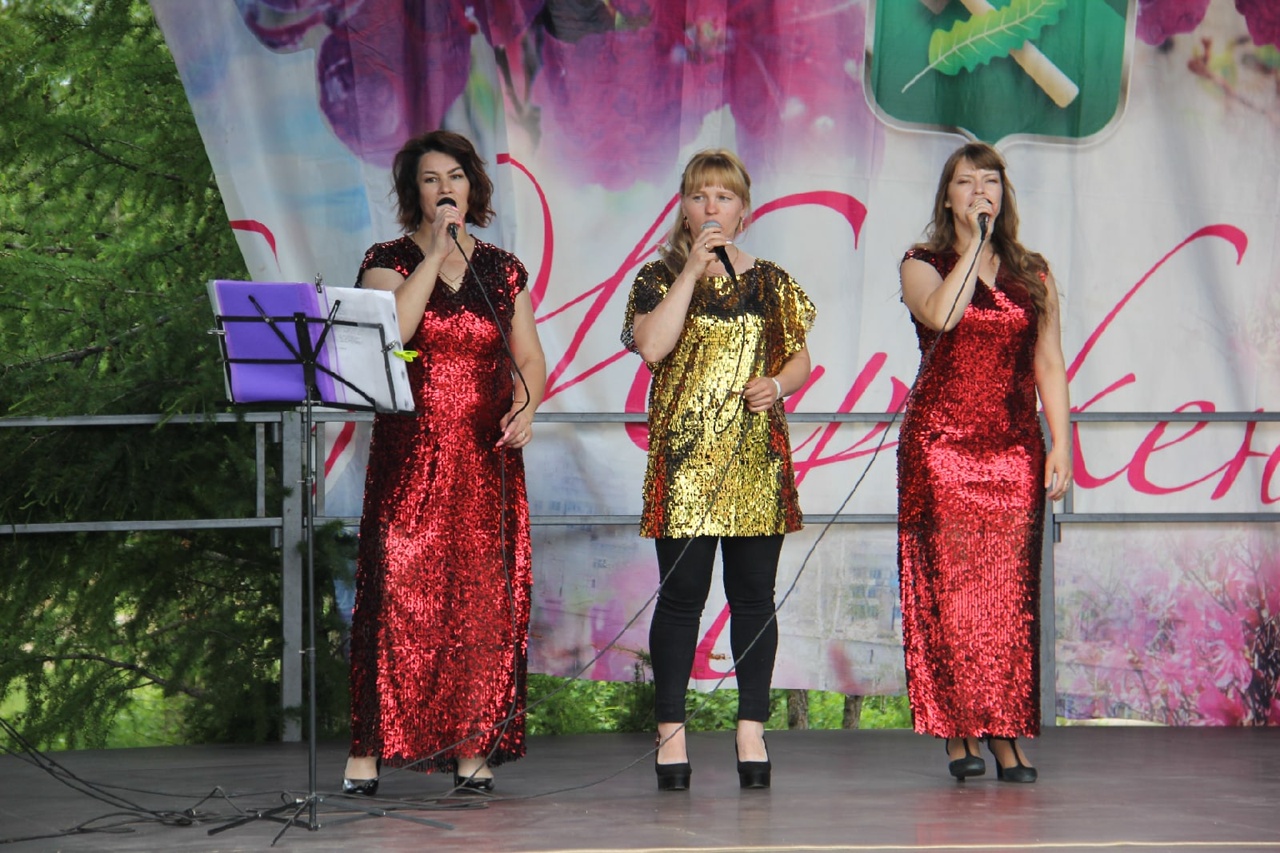 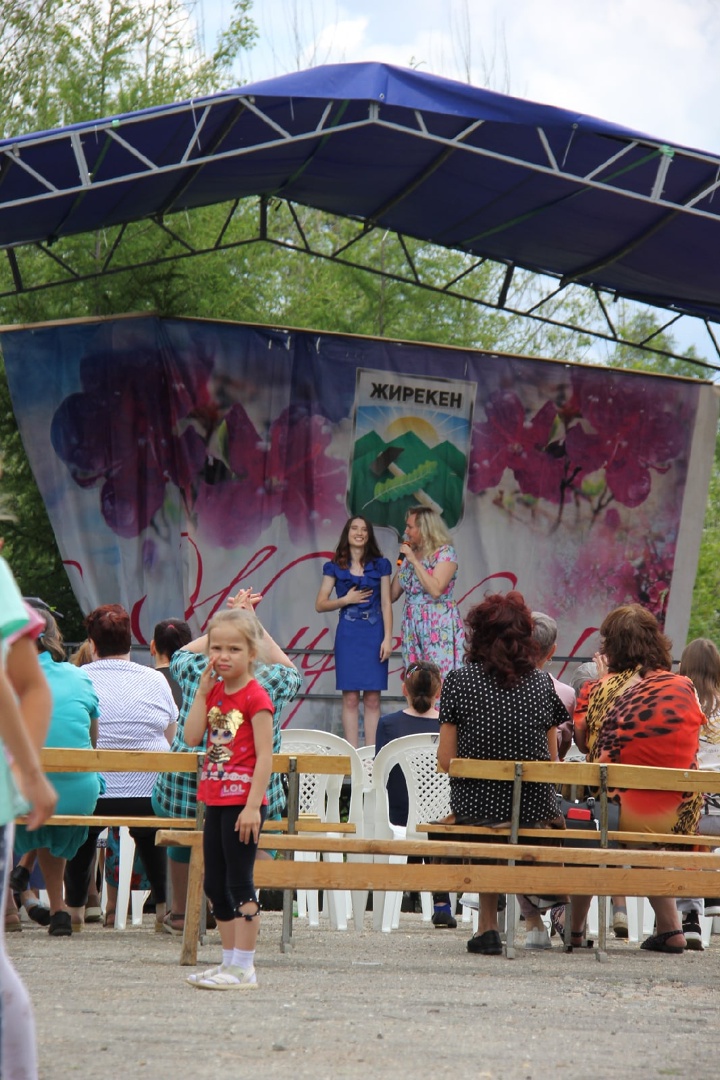 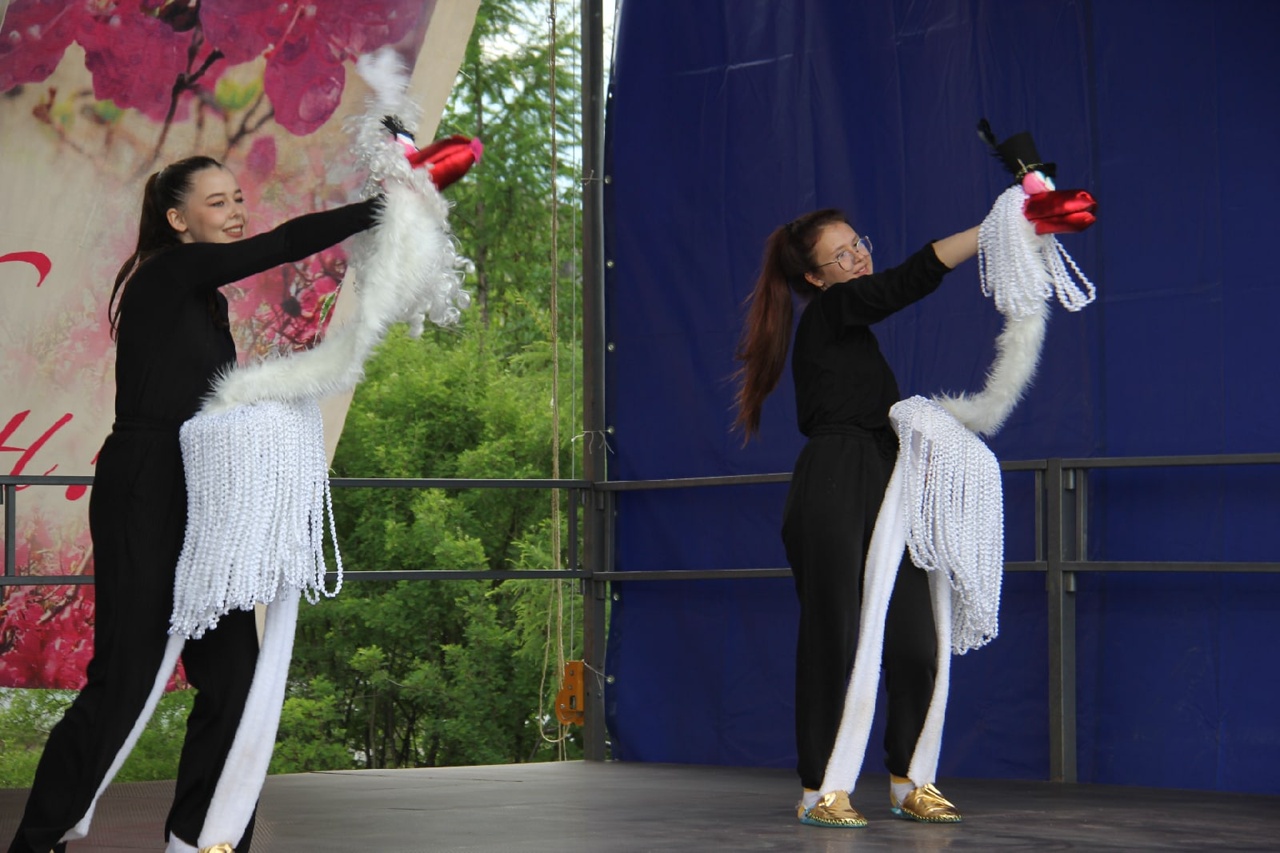 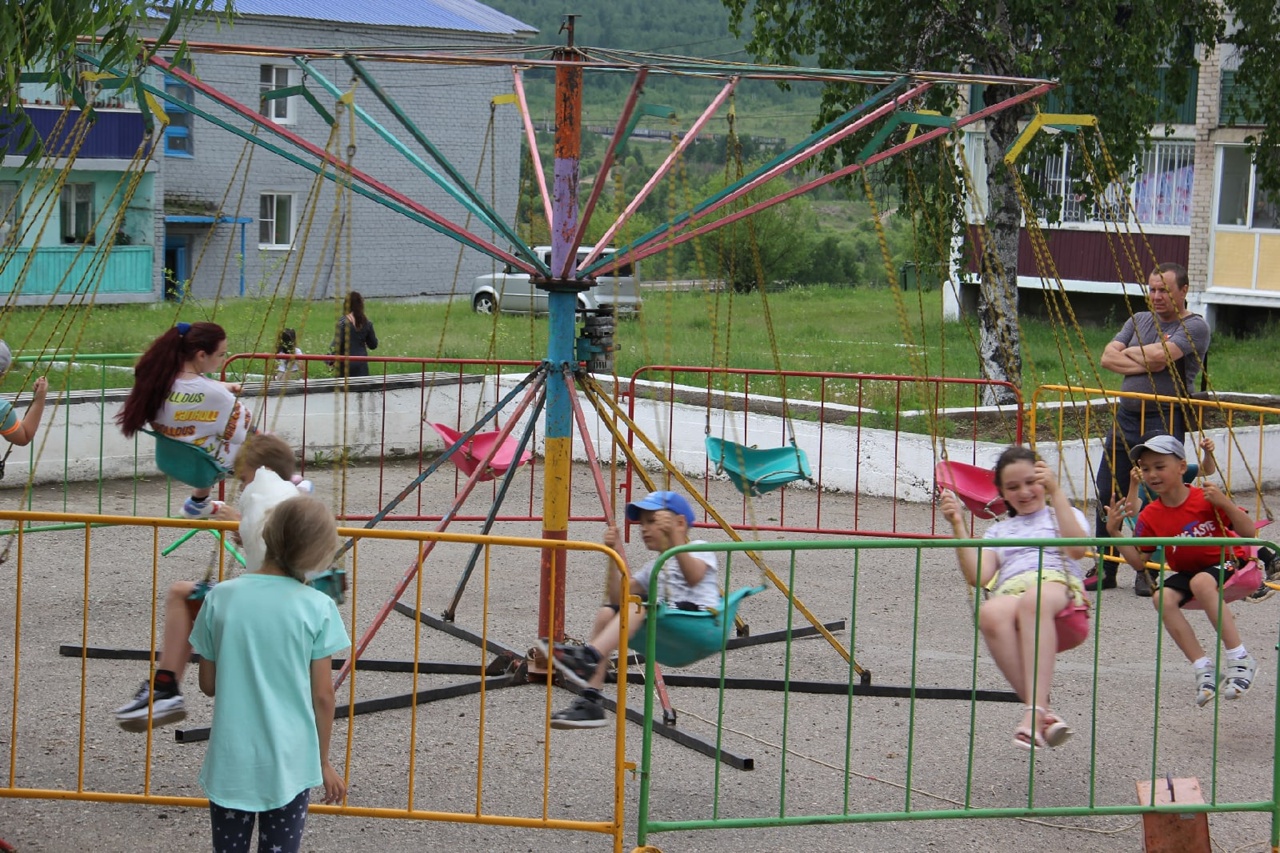 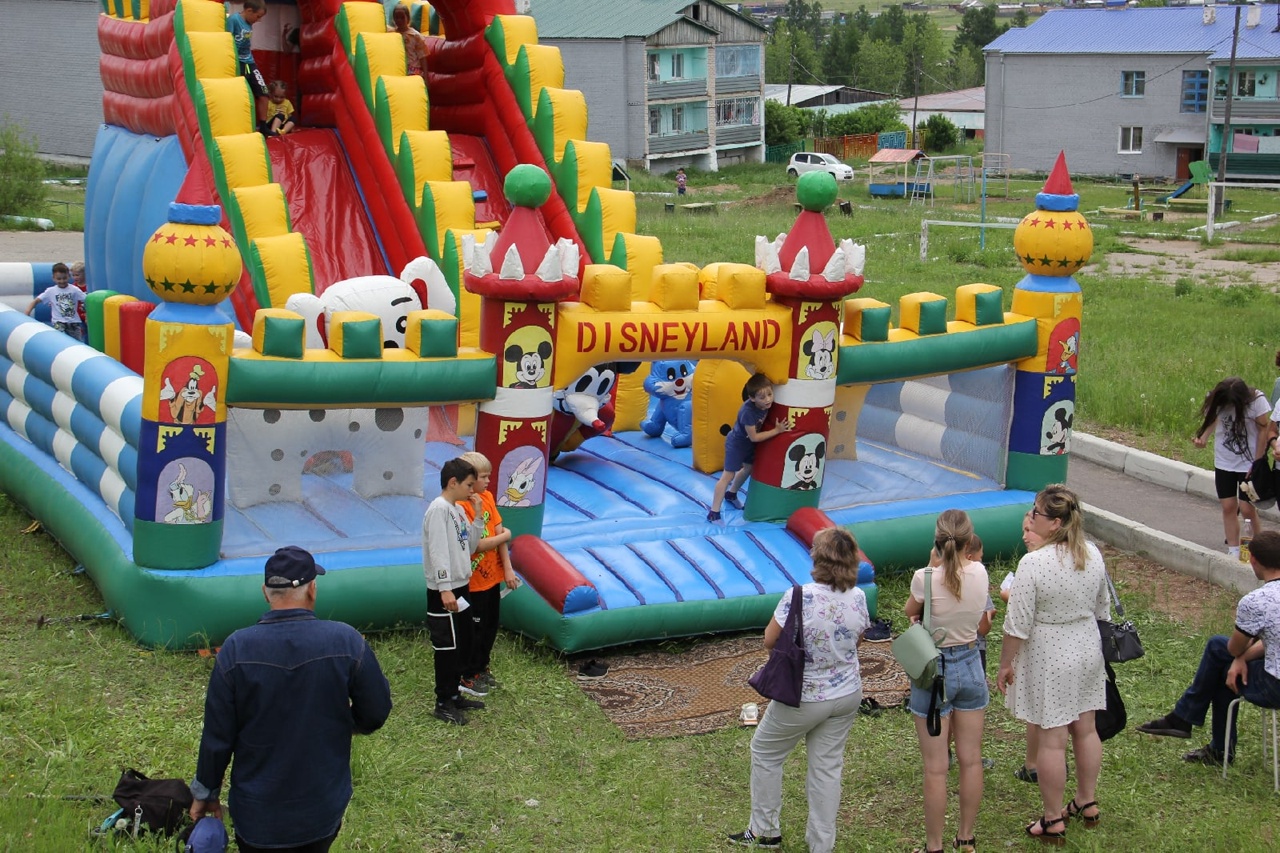 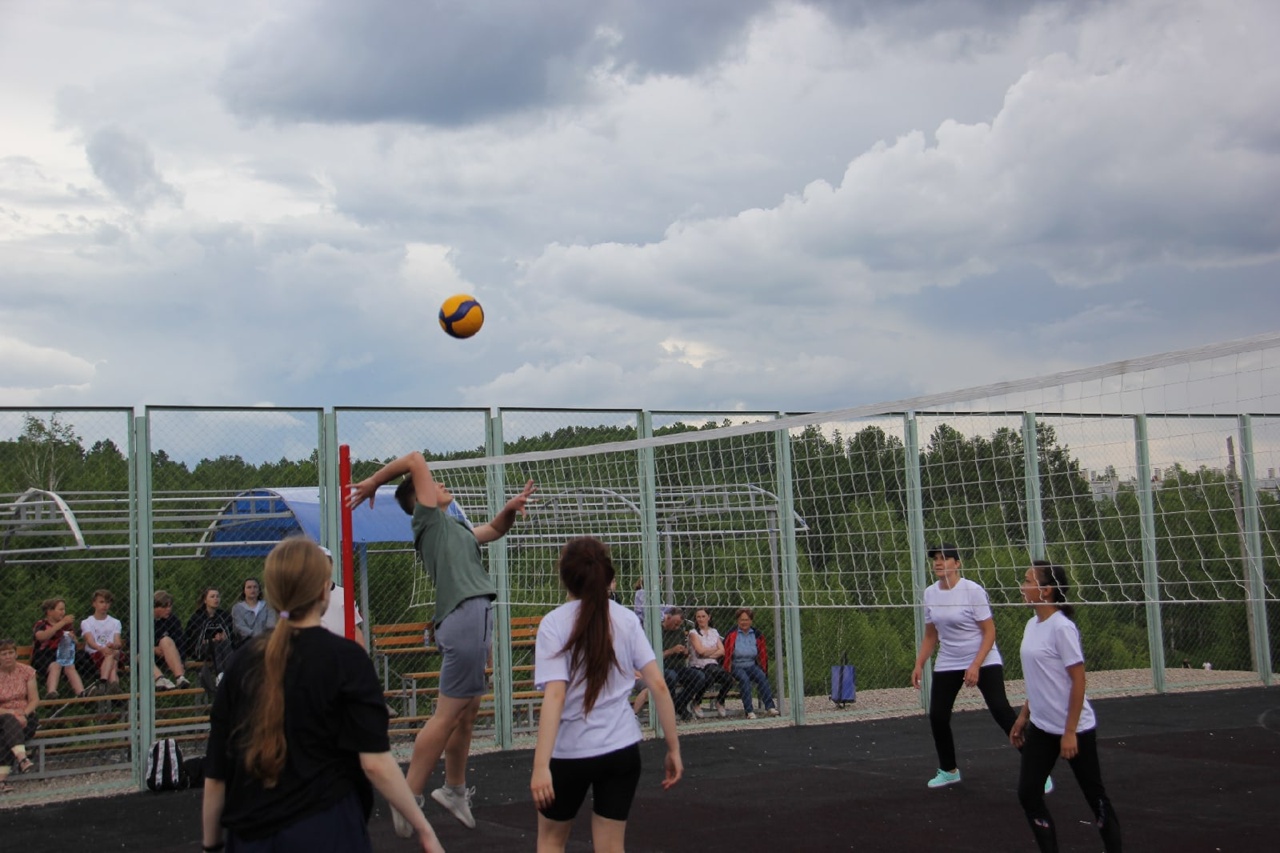 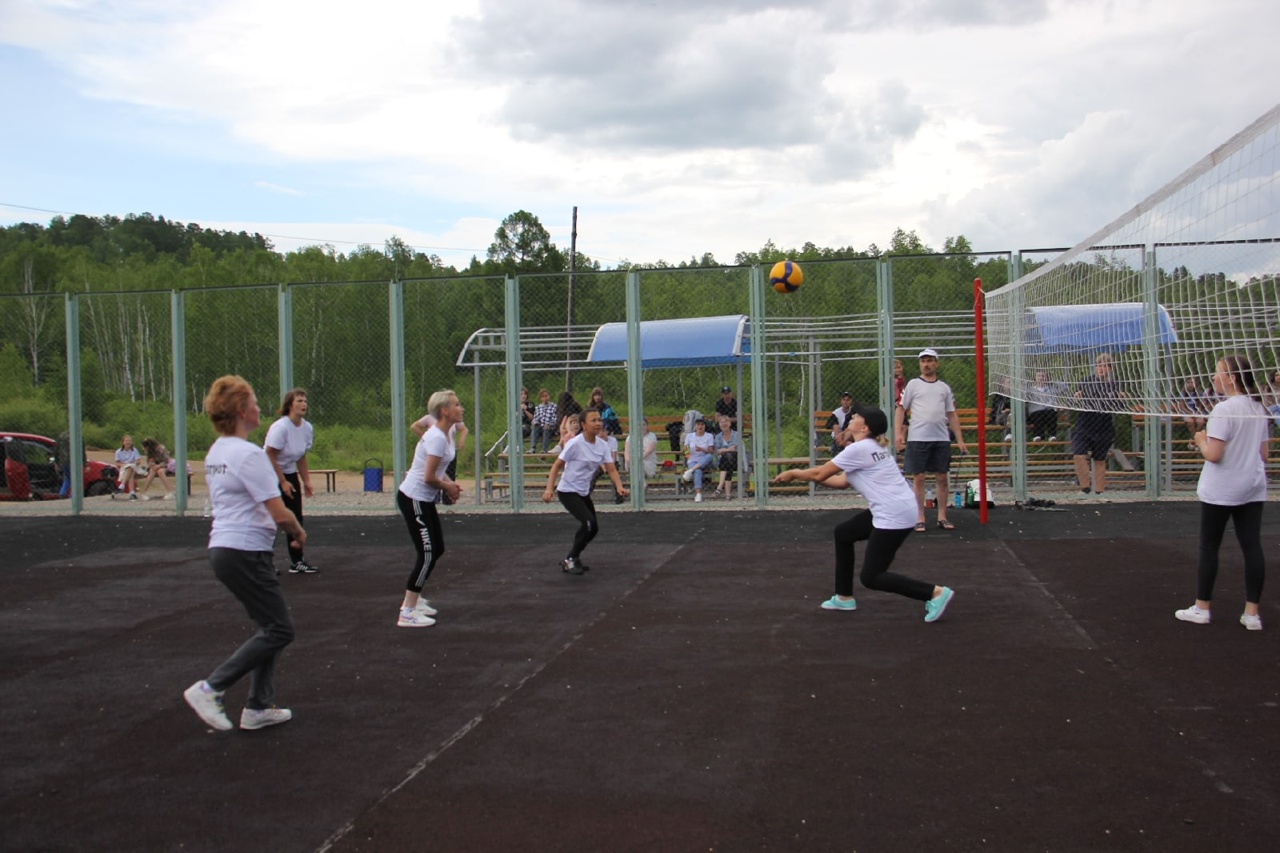 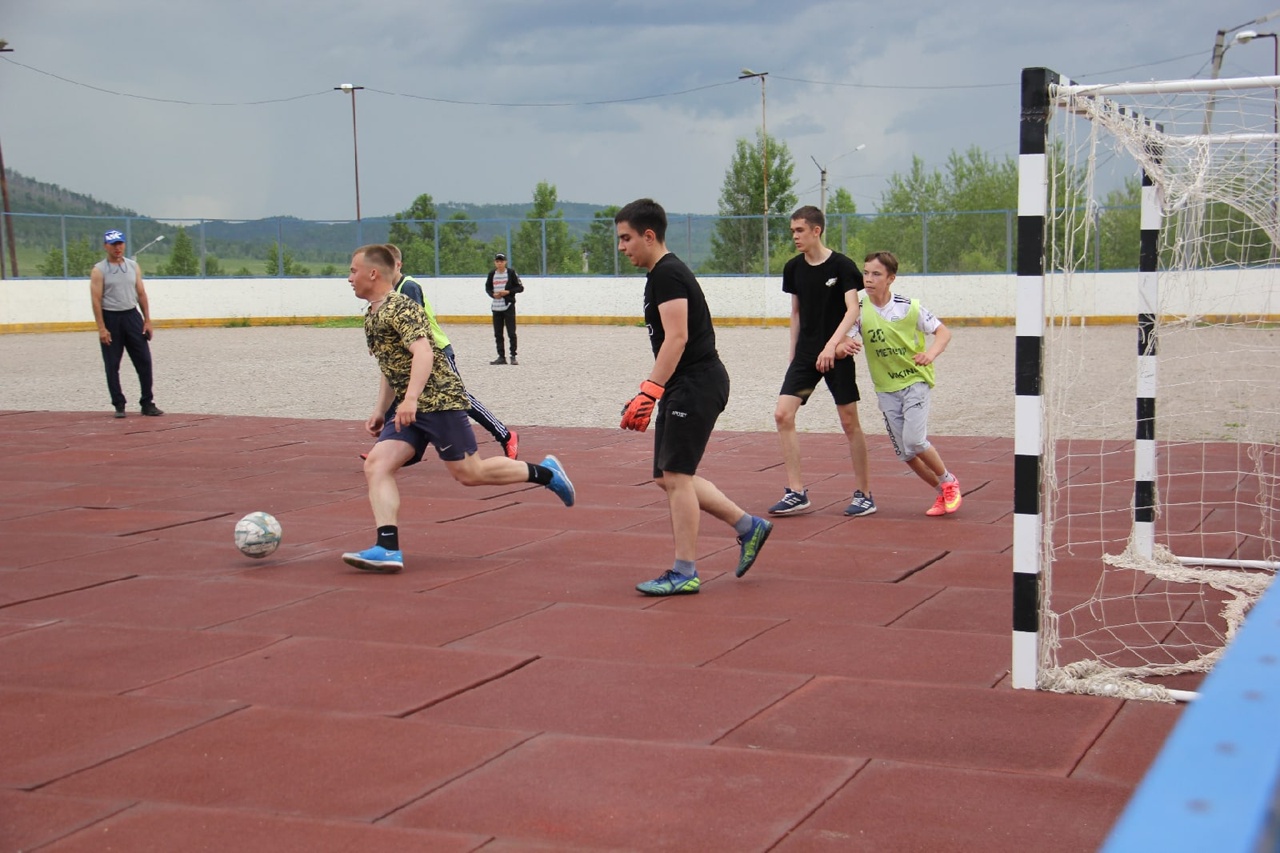 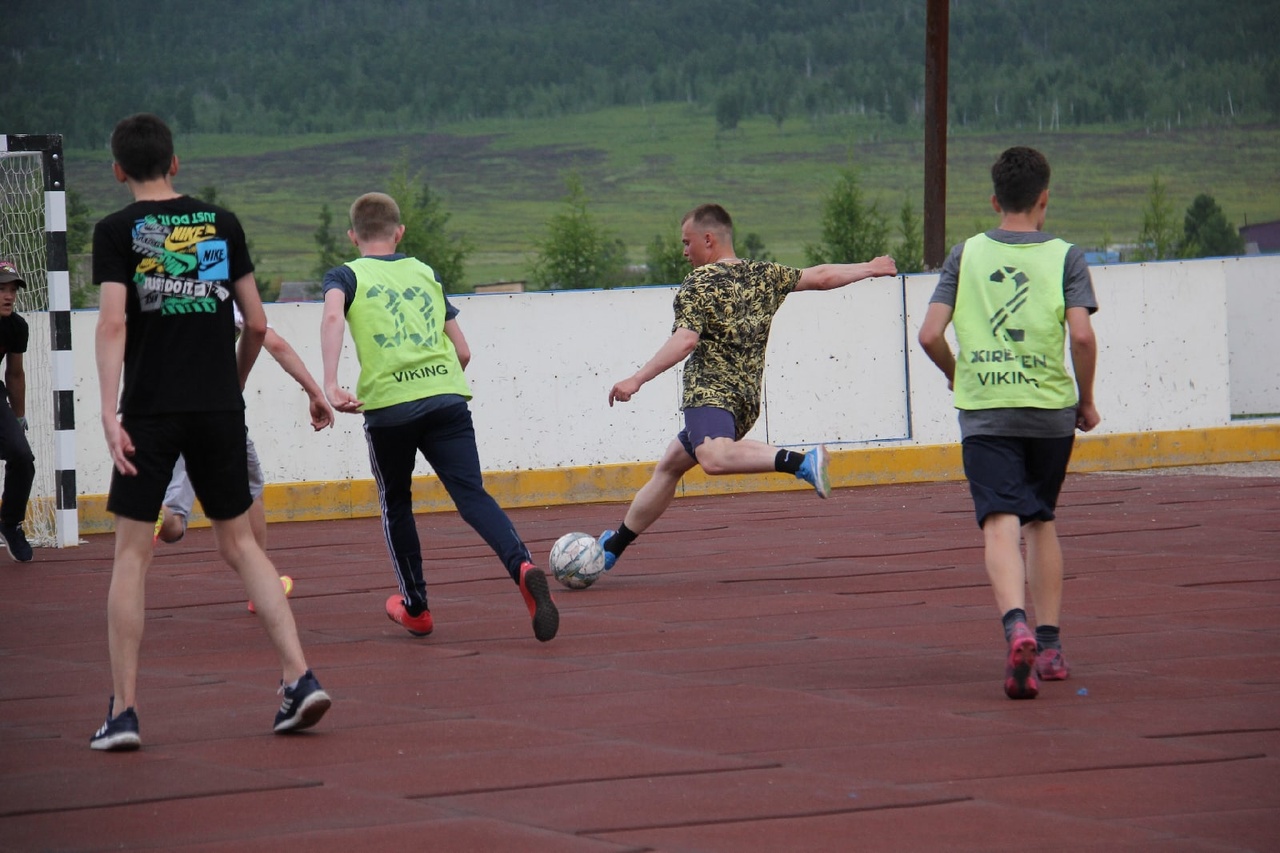 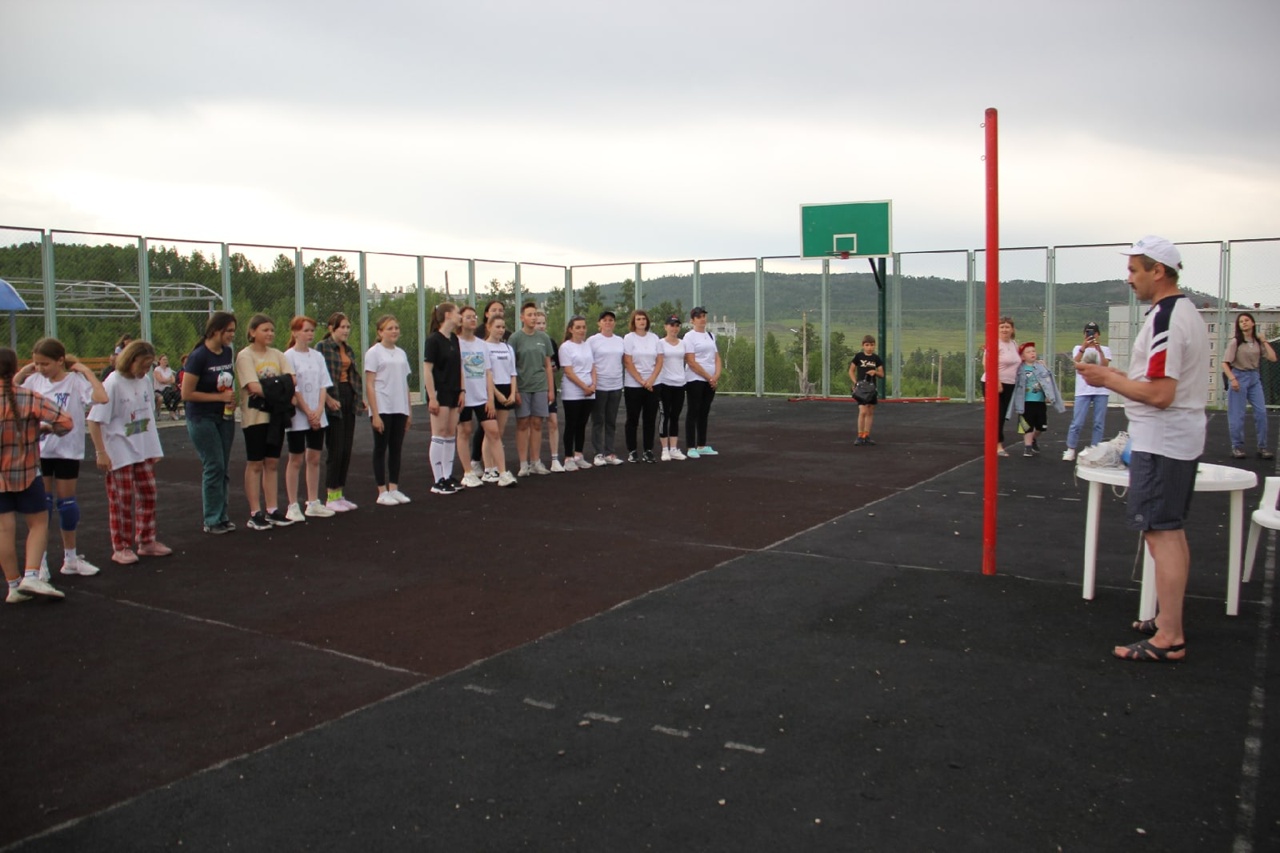 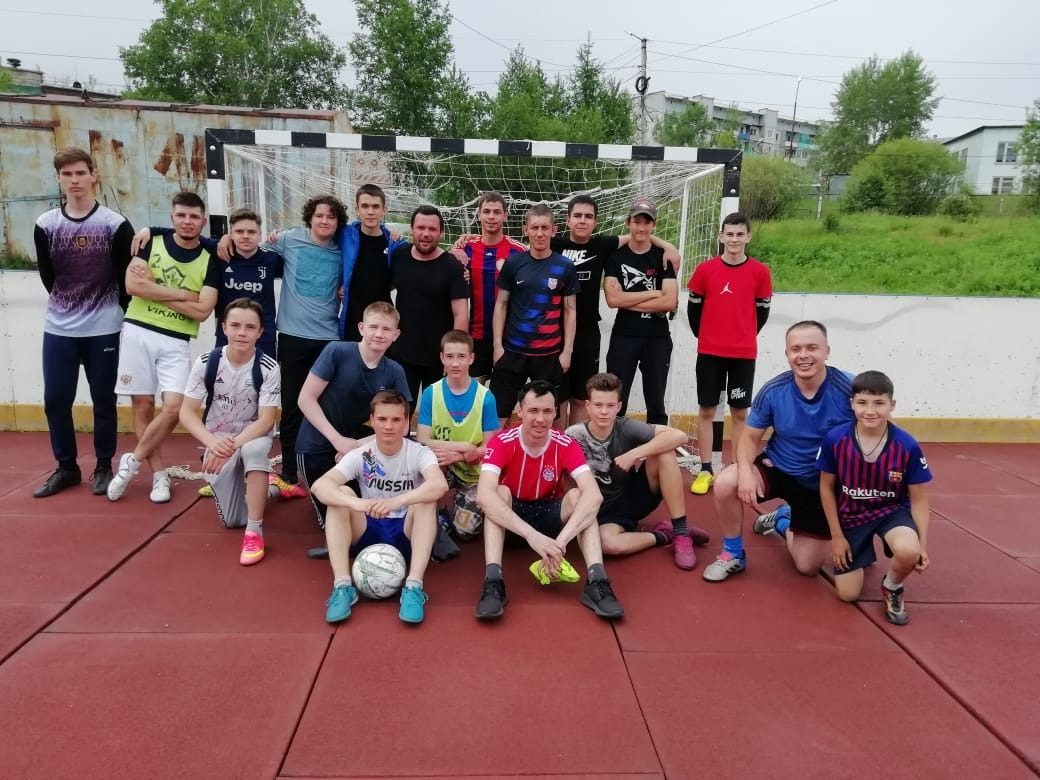 